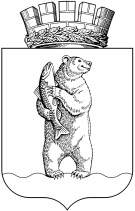 Администрациягородского округа АнадырьПОСТАНОВЛЕНИЕОт 11.02.2019	                                                                                                  № 90В целях уточнения Положения об отраслевой системе оплаты труда работников муниципальных учреждений культуры в городском округе Анадырь,ПОСТАНОВЛЯЮ:1. Внести в Постановление Администрации городского округа Анадырь от 24 декабря 2013 года № 745 «Об утверждении Положения об отраслевой системе оплаты труда работников муниципальных учреждений культуры в городском округе Анадырь» (далее – Постановление) следующие изменения:1.1. в положении об отраслевой системе оплаты труда работников муниципальных учреждений культуры в городском округе Анадырь (далее – Положение):1.1.1. подпункт 1.4 пункта 1 изложить в следующей редакции:«1.4. Настоящее Положение предусматривает единые условия оплаты труда работников учреждений культуры исходя из оклада (должностного оклада), доплаты до величины прожиточного минимума трудоспособного населения по Чукотскому автономному округу к окладу в размере 23 231,00 (двадцать три тысячи двести тридцать один) рубль, выплат компенсационного и стимулирующего характера, за исключением иных выплат, предусмотренных локальными нормативными актами учреждений культуры за счёт дополнительного фонда стимулирования фонда оплаты труда работников учреждений культуры.»;1.1.2. подпункт 2.5 пункта 2 изложить в следующей редакции:«2.5. Работникам учреждений культуры устанавливается доплата до величины прожиточного минимума трудоспособного населения по Чукотскому автономному округу к окладу в размере 23 231,00 (двадцать три тысячи двести тридцать один) рубль в соответствии с разделом 5 настоящего Положения.»;1.1.3. подпункты 5.1, 5.2 раздела 5 изложить в следующей редакции:«5.1. Доплата до величины прожиточного минимума трудоспособного населения по Чукотскому автономному округу устанавливается работникам учреждений культуры, у которых оклад, должностной оклад, тарифная ставка при полностью отработанной норме рабочего времени и выполненной норме труда (трудовых обязанностей) в месяц при замещении полной ставки не достигает 23 231,00 (двадцать три тысячи двести тридцать один) рубль.5.2. Доплата до величины прожиточного минимума трудоспособного населения по Чукотскому автономному округу при полностью отработанной норме рабочего времени и выполненной норме труда (трудовых обязанностей) при замещении работником полной ставки исчисляется до величины 23 231,00 (двадцать три тысячи двести тридцать один) рубль. При замещении работником неполной ставки величина прожиточного минимума трудоспособного населения по Чукотскому автономному округу, используемая для расчёта доплаты до прожиточного минимума, исчисляется с учётом округления по математическим правилам до целого рубля и составляет 17 423 рубля при замещении 0,75 ставки, 11 616 рублей при замещении 0,5 ставки, 5 808 рублей при замещении 0,25 ставки, 4 646 рублей при замещении 0,20 ставки.»;1.1.4. подпункт 8.1.3 пункта 8 изложить в следующей редакции:«8.1.3 компенсационной выплаты в виде доплаты до величины прожиточного минимума трудоспособного населения по Чукотскому автономному округу в размере 23 231,00 (двадцать три тысячи двести тридцать один) рубль в соответствии с разделом 5 настоящего Положения.».2. Приложение № 2 к Положению изложить в новой редакции согласно приложению к настоящему постановлению.3. Настоящее постановление вступает в силу с момента подписания и распространяет своё действие на правоотношения, возникшие с 1 января 2019 года.4. Настоящее постановление разместить на официальном информационно-правовом ресурсе городского округа Анадырь - www.novomariinsk.ru.5. Контроль за исполнением настоящего постановления возложить на заместителя Главы Администрации городского округа Анадырь – начальника Уп- равления финансов, экономики и имущественных отношений Администрации городского округа Анадырь Тюнягину Ю.И. и на заместителя Главы Администрации городского округа Анадырь - начальника Управления по социальной политике Администрации городского округа Анадырь Белашову Е.С.И.о. Главы Администрации                                                                 Н.А. ГончаровРазмеры окладов работников учреждений культуры по профессиональным квалификационным группам общеотраслевых должностей руководителей, специалистов и служащихРазмеры окладов (должностных окладов) работников учреждений культуры, не включённых в профессиональные квалификационные группыОклады системы оплаты труда отдельных категорий работниковв учреждениях культуры городского округа АнадырьО внесении изменений в Постановление Администрации городского округа Анадырь от 24 декабря 2013 года № 745Размеры окладов работников учреждений культуры по профессиональным квалификационным группам(за исключением отдельных категорий работников учреждений культуры)Размеры окладов работников учреждений культуры по профессиональным квалификационным группам(за исключением отдельных категорий работников учреждений культуры)Размеры окладов работников учреждений культуры по профессиональным квалификационным группам(за исключением отдельных категорий работников учреждений культуры)Наименование профессиональных квалификационных групп должностей работников культуры, искусства и кинематографииНаименование должностей, профессий рабочих по профессиональным квалификационным группамРазмер оклада, рублей123Профессиональная квалификационная группа «Должности работников культуры, искусства и кинематографии ведущего звена»Библиотекарь, библиограф, методист дома культуры, художник по свету10 306Профессиональная квалификационная группа «Должности работников культуры, искусства и кинематографии ведущего звена»Библиотекарь 2 категории, библиограф 2 категории, методист дома культуры 2 категории, художник по свету 2 категории11 069Профессиональная квалификационная группа «Должности работников культуры, искусства и кинематографии ведущего звена»Библиотекарь 1 категории; библиограф 1 категории, методист дома культуры 1 категории, художник по свету 1 категории11 832Профессиональная квалификационная группа «Должности работников культуры, искусства и кинематографии ведущего звена»Главный библиотекарь, главный библиограф14 123Профессиональная квалификационная группа «Должности руководящего состава учреждений культуры, искусства и кинематографии»Заведующий художественно-оформительской мастерской13 358Профессиональная квалификационная группа «Должности руководящего состава учреждений культуры, искусства и кинематографии»Звукорежиссер9 636Профессиональная квалификационная группа «Должности руководящего состава учреждений культуры, искусства и кинематографии»Режиссер (режиссер-постановщик)13 358Профессиональная квалификационная группа «Должности руководящего состава учреждений культуры, искусства и кинематографии»Руководитель клубного формирования (клуба по интересам)11 068Профессиональная квалификационная группа «Должности руководящего состава учреждений культуры, искусства и кинематографии»Заведующий отделом (сектором) библиотеки, заведующий отделом14 884Профессиональные квалификационные группы общеотраслевых должностей руководителей, специалистов и служащихКвалификационные уровниНаименование должностейРазмер оклада, рублей1234Профессиональная квалификационная группа «Общеотраслевые должности служащих второго уровня»1 квалификационный уровеньТехник без категории6 511Профессиональная квалификационная группа «Общеотраслевые должности служащих второго уровня»2 квалификационный уровеньТехник 2 категории7 162Профессиональная квалификационная группа «Общеотраслевые должности служащих второго уровня»3 квалификационный уровеньТехник 1 категории7 875Профессиональная квалификационная группа «Общеотраслевые должности служащих второго уровня»3 квалификационный уровеньНачальник хозяйственного отдела8 587Профессиональная квалификационная группа «Общеотраслевые должности служащих третьего уровня»1 квалификационный уровеньИнженер-программист, специалист по кадрам, документовед, бухгалтер8 140Профессиональная квалификационная группа «Общеотраслевые должности служащих третьего уровня»2 квалификационный уровеньИнженер-программист 2 категории, бухгалтер 2 категории, документовед 2 категории8 790Профессиональная квалификационная группа «Общеотраслевые должности служащих третьего уровня»3 квалификационный уровеньИнженер-программист 1 категории, бухгалтер 1 категории, документовед 1 категории9 442Профессиональная квалификационная группа «Общеотраслевые должности служащих третьего уровня»4 квалификационный уровеньВедущий инженер-программист, ведущий бухгалтер9 634Профессиональная квалификационная группа «Общеотраслевые должности служащих третьего уровня»5 квалификационный уровеньЗаместитель главного бухгалтера9 676Профессиональная квалификационная группа «Общеотраслевые должности служащих четвертого уровня»1 квалификационный уровеньНачальник отдела8 587Наименование должностей (профессий) работников учреждений культуры, не включенных в профессиональные квалификационные группыРазмер оклада (должностного оклада), рублей12Художник-оформитель10 307Директор Муниципального автономного учреждения культуры «Дом народного творчества городского округа Анадырь»18 270Заместитель директора Муниципального автономного учреждения культуры «Дом народного творчества городского округа Анадырь»16 438Директор Муниципального бюджетного учреждения городского округа Анадырь «Публичная библиотека им. Тана-Богораза»16 471Заместитель директора Муниципального бюджетного учреждения городского округа Анадырь «Публичная библиотека им. Тана-Богораза»14 825Главный бухгалтер Муниципального автономного учреждения культуры «Дом народного творчества городского округа Анадырь»16 438Главный бухгалтер Муниципального бюджетного учреждения городского округа Анадырь «Публичная библиотека им. Тана-Богораза»14 825Профессиональные квалификационные группыКвалификационные уровниНаименование должностей и профессий работников, отнесенных к квалификационным группам  и наименование должностей, не включенных в профессиональные квалификационные группыРазмер оклада, рублей12342 группа должностей и профессий работников отраслевой системы оплаты труда2 группа должностей и профессий работников отраслевой системы оплаты труда2 группа должностей и профессий работников отраслевой системы оплаты труда2 группа должностей и профессий работников отраслевой системы оплаты трудаПрофессиональная квалификационная группа "Общеотраслевые профессии рабочих второго уровня"            1 квалификационный уровень2 квалификационный уровеньРабочий по комплексному облуживанию и ремонту зданий7 823Профессиональная квалификационная группа профессий рабочих, культуры, искусства и кинематографии (ПКГ «Профессии рабочих культуры, искусства и кинематографии первого уровня»)Профессиональная квалификационная группа профессий рабочих, культуры, искусства и кинематографии (ПКГ «Профессии рабочих культуры, искусства и кинематографии первого уровня»)Костюмер7 8233 группа должностей и профессий работников отраслевой системы оплаты труда3 группа должностей и профессий работников отраслевой системы оплаты труда3 группа должностей и профессий работников отраслевой системы оплаты труда3 группа должностей и профессий работников отраслевой системы оплаты трудаПрофессиональная квалификационная группа "Общеотраслевые профессии рабочих второго уровня"1 квалификационный уровень2 квалификационный уровеньВодитель8 085Профессиональная квалификационная группа "Общеотраслевые должности служащих первого уровня"1 квалификационный уровеньЗаведующий хозяйством8 085